Chemistry 3.6 AS 91392 Demonstrate understanding of equilibrium principles in aqueous systems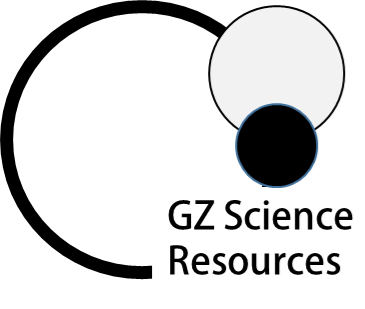 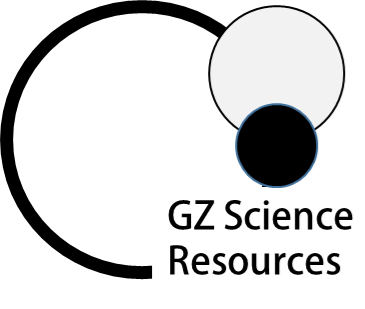 Writing Excellence answers to Titration Curve – After the Start pH questionsTitration Curve – after the Start pH QUESTION Titration Curve – after the Start pH QUESTION Question:    : 20.0 mL of 0.0896 mol L–1 ethanoic acid is titrated with 0.100 mol L–1 sodium hydroxide.  pKa (CH3COOH) = 4.76Calculate the pH of the titration mixture after 5.00 mL of NaOH has been added. Kw = 1 x 10-14Question:    : 20.0 mL of 0.0896 mol L–1 ethanoic acid is titrated with 0.100 mol L–1 sodium hydroxide.  pKa (CH3COOH) = 4.76Calculate the pH of the titration mixture after 5.00 mL of NaOH has been added. Kw = 1 x 10-14ANSWERANSWER1. determine if starting solution is acid or base (will it accept or donate H+) – strong or weakAnd write down all available informationStarting solution of ethanoic acid is weak acidv(CH3COOH) = 20mL = 0.0200Lc(CH3COOH) = 0.0896 mol L–1v(NaOH) = 5mL = 0.00500Lc(NaOH) = 0.100 mol L–1total volume = 25mL = 0.0250L2. Write down neutralisation equationNaOH(aq) + CH3COOH(aq)  NaCH3COO(aq) + H2O(l) 3.  calculate  n(CH3COOH at start)n = cv3sgf and units n = cvn = 0.0896  (20 10–3)n = 1.79  10–3 mol         4.  calculate n(NaOH) and therefore  n(CH3COO-)n = cvassume  n(NaOH) =  n(CH3COO-)3sgf and unitsn = cvn = 0.1  (5  10–3)   n = 5  10–4 mol               assume  n(NaOH) =  n(CH3COO-)n(CH3COO-) = 5  10–45.  calculate  n(CH3COOH) After 5 mL NaOH added: (total 25mL)=n(CH3COOH –  n(CH3COO-) after 5mL 3sgf and unitsn(CH3COOH) After 5 mL = n(CH3COOH – n(CH3COO-) after 5mLn(CH3COOH) After 5 mL = (1.79  10–3 mol  – 5  10–4 mol )n(CH3COOH) After 5 mL = 1.29  10–3 mol6. calculate c(CH3COOH)c = n/v3sgf and unitsc = n/vc = 1.29  10–3 mol / 0.0250Lc = 0.0516 mol L–1                7. calculate  [H3O+]   Ka = 10-pKa[H3O+]    = √ Ka x c(HA)3sgf and units[H3O+]    = √ Ka x c(HA)[H3O+]    = √ 10-4.76 x 0.0516 mol L–1                [H3O+]    = 4.48  10–5 mol L–18. Calculate pHpH = -log [H3O+]    3sgf Check pH against estimate on curvepH = -log [H3O+]    pH = -log [4.48  10–5 mol L–1]pH = 4.35    